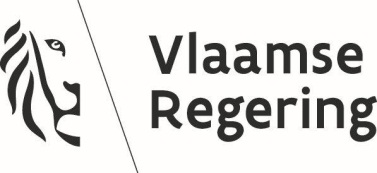 DE VLAAMSE MINISTER VAN XXXMEDEDELING AAN DE VLAAMSE REGERINGBetreft:	…De Vlaamse minister van xxx,Xxx XXXSamenvatting